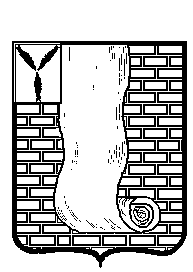  АДМИНИСТРАЦИЯКРАСНОАРМЕЙСКОГО МУНИЦИПАЛЬНОГО РАЙОНА САРАТОВСКОЙ ОБЛАСТИПОСТАНОВЛЕНИЕО предоставлении разрешения на отклонение от предельных параметров разрешенного строительства объекта капитального строительства (жилого дома)В соответствии со статьей 39, 40 Градостроительного кодекса РФ, Правилами землепользования и застройки муниципального образования город Красноармейск,  утвержденными решением Совета муниципального образования город Красноармейск Красноармейского муниципального района Саратовской области от 23.12.2011г. № 14/98 (с изменениями от 28.05.2014 г. № 9/35; 29.01.2016г. № 09; 20.06.2016г. № 07/33;  30.11.2016г. № 12/64; 21.12.2016г. № 13/73; 24.01.2018г. № 04; 29.06.2018г. № 48; 24.10.2018г. № 68,69;  20.12.2018г. № 84; 85; 86; 17.04.2019г. № 19/29; №19/31, 29.05.2019г. № 19/44, 14.08.2019г. № 19/63; 16.10.2019г. № 07; 14.05.2020г. № 23; 17.06.2020г. № 32; 09.09.2020г. № 55), заключения о результатах публичных слушаний по вопросу предоставления разрешения на условно-разрешенный вид использования земельного участка от 16.11.2020г., администрация Красноармейского муниципального района  ПОСТАНОВЛЯЕТ:1. Предоставить разрешение на отклонение от предельных параметров разрешенного строительства объекта капитального строительства, для земельного участка площадью 194 кв.м., с кадастровым номером: 64:43:030181:90, с разрешенным использованием «для индивидуального жилищного строительства», от значения «Минимальные отступы от границ земельных участков - 3 м.» до значения «Минимальные отступы от границ соседнего участка до жилого дома – 2,0 м », от южной границы земельного участка и «Минимальные отступы от границ соседнего участка до жилого дома – 0,0 м» от западной и восточной границ земельного участка.2. Организационно - контрольному отделу администрации Красноармейского муниципального района Саратовской области опубликовать настоящее постановление, путем размещения на официальном сайте администрации Красноармейского муниципального района Саратовской области в информационно - телекоммуникационной сети «Интернет».3. Настоящее постановление вступает в силу с момента его официального опубликования (обнародования).И.о. главы Красноармейскогомуниципального района                                                                         А.И. Зотовот17 ноября 2020г.№680от17 ноября 2020г.№680г. Красноармейск